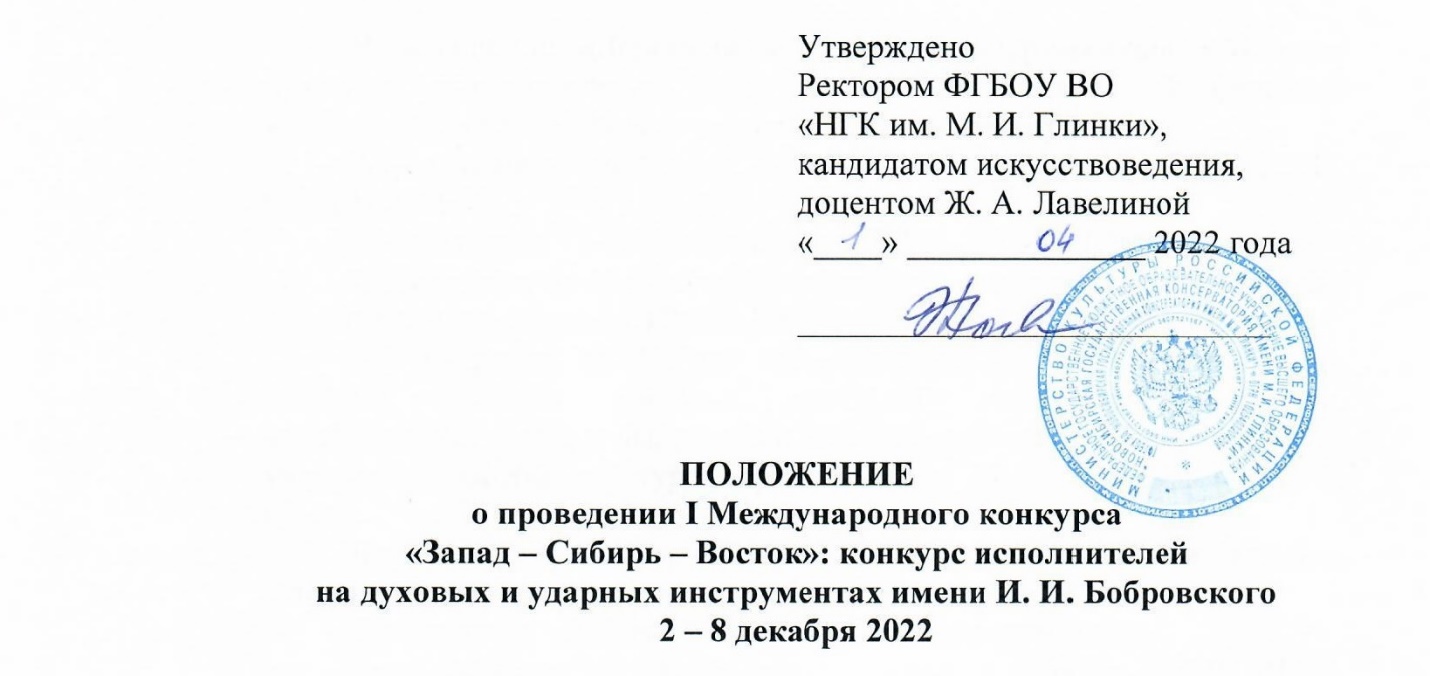 Общие положенияУчредителем и организатором I Международного конкурса «Запад – Сибирь – Восток»: конкурса исполнителей на духовых и ударных инструментах имени И. И. Бобровского (далее – конкурс) является Новосибирская государственная консерватория имени М. И. Глинки (далее – консерватория).Конкурс проводится с целью выявления и творческого развития одаренных исполнителей, призван способствовать повышению качества обучения в классах духовых и ударных инструментов детских музыкальных школ и школ искусств, музыкальных колледжей, содействовать укреплению творческих контактов учреждений начального, среднего и высшего музыкального образования с консерваторией.Условия проведения конкурсаКонкурс проводится среди учащихся детских музыкальных школ и детских школ искусств, воспитанников домов творчества и домов культуры, творческих объединений студентов, ассистентов-стажеров и выпускников профессиональных образовательных учреждений сферы культуры, преподавателей ДМШ и ДШИ, ссузов и вузов.Конкурс проводится в четырех номинациях:– «Блокфлейта»;– «Деревянные духовые инструменты» (флейта, гобой, кларнет, фагот, саксофон);– «Медные духовые инструменты» (валторна, труба, тромбон, эйфониум, туба);– «Классические ударные инструменты».В номинации «Деревянные духовые инструменты», «Медные духовые инструменты» (все инструменты, кроме блокфлейты) конкурсанты состязаются в четырех возрастных группах:А – младшая до 12 лет включительно (учащиеся ДМШ, ДШИ, ССМШ, ЦМШ);В – младшая 13-15 лет (учащиеся ДМШ, ДШИ, ССМШ, ЦМШ);С – средняя от 16 лет (студенты музыкальных колледжей, училищ, старших классов/курсов ССМШ, ЦМШ, студенты ССУЗов искусств);D – старшая до 35 лет включительно (студенты (ассистенты-стажеры) высших учебных заведений (институты культуры, консерватории и т. д.), выпускники профессиональных образовательных учреждений сферы культуры, преподаватели ДМШ и ДШИ, ссузов и вузов).В номинации «Блокфлейта» конкурсанты состязаются только в младшей возрастной группе –до 12 лет включительно.В номинации «Классические ударные инструменты»:А – младшая до 10 лет включительно (учащиеся ДМШ, ДШИ, ССМШ до 3 класса включительно);В – младшая 11-15 лет (учащиеся ДМШ, ДШИ, ССМШ 4-7 классы);С - средняя от 16 лет (студенты музыкальных колледжей, училищ, старших классов/ курсов ССМШ, студенты ссузов искусств);D – старшая до 35 лет включительно (студенты (ассистенты-стажеры) высших учебных заведений (институты культуры, консерватории и т. д.), выпускники профессиональных образовательных учреждений сферы культуры, преподавателей ДМШ и ДШИ, ссузов и вузов.Возраст участников определяется по состоянию на 2 декабря 2022 года.Конкурсные прослушивания проводятся:группы А, В, С - в один тур;группа D – в три тура.Каждому участнику предоставляется акустическая репетиция в зале (не более 20 минут).Участники, опоздавшие к началу конкурса, могут быть допущены к конкурсному прослушиванию по решению жюри.К заключительному туру допускается не более половины участников конкурса, набравших не менее 18 баллов при 25-балльной оценочной системе.Программные требованияНоминации «Деревянные духовые инструменты», «Медные духовые инструменты»,«Блокфлейта»A – Младшая группа:– две разнохарактерные пьесы (время звучания до 10 минут);B – Младшая группа:– одночастный концерт или концерт (1 или 2 и 3 части) или соната (1-2 или 3-4 части) или 2 разнохарактерные пьесы (время звучания до 10 минут);C – Средняя группа:– концерт (1 или 2 и 3 части) или соната (1-2 или 3-4 части) или одночастный концерт/ фантазия/ тема и вариации;– пьеса по выбору (время звучания до 15 минут).D – Старшая группа: в три тура (время звучания 1,2 туров – до 25 минут, 3 тура – до 30 минут). Программные требования см. приложение №1Номинация «классические ударные инструменты»:A – Младшая группа: произвольная программа, состоящая из двух произведений по выбору участника (до 8 минут):1. Ксилофон (соло или с ф-но);2. Малый барабан или мультиперкашн (соло или с ф-но);B – Младшая группа: произвольная программа, состоящая из двух произведений (до 8 минут):1. Ксилофон или маримба (на маримбе исп. 4 палочками, соло или с ф-но);2. Малый барабан или мультиперкашн (соло или с ф-но) или ударная установка;C – Средняя группа: произвольная программа, состоящая из трех произведений по выбору участника (до 15 минут):1. Ксилофон или маримба (на маримбе исп. 4 палочками, соло или с ф-но);2.Вибрафон (соло или с ф-но);3. Малый барабан или мультиперкашн (соло или с ф-но) или ударная установка.D – Старшая группа: в три тура (время звучания 1,2 туров – до 25 минут, 3 тура – до 30 минут).Программные требования см. приложение №1Произведения конкурсной программы групп A, B, C исполняются наизусть. Группа D – 1 и 3 туры наизусть, 2 тур возможно исполнение по нотам. Соблюдение регламента строго обязательно. Очередность исполнения произведений во всех турах каждый конкурсант устанавливает самостоятельно.В случае необходимости оргкомитет конкурса предоставляет нотный материал участникам Старшей группы D по запросу на адрес konkurs@nsglinka.ru.По решению Жюри, исполнение программы любого конкурсанта в любом туре может быть сокращено или остановлено.Очередность выступлений определяется по инструментам в соответствии с оркестровой партитурой, внутри группы каждого инструмента – по алфавиту. Порядок выступлений в каждой возрастной группе устанавливается жеребьевкой и сохраняется до конца конкурса. 3. Сроки и порядок проведения конкурсаКонкурс проводится в Новосибирской консерватории со 2 декабря по 8 декабря 2022 года.Заявки принимаются до 10 ноября 2022 года по почтовому адресу: . Новосибирск, ул. Советская, д. 31, каб. 114, или по электронному: konkurs@nsglinka.ru. Независимо от способа подачи заявка предоставляется в двух экземплярах – заверенный руководителем организации скан-экземпляр и заявка в формате Word. Контактный телефон – 8 (383) 222-48-90.Заявки, поданные позже установленного срока, не рассматриваются. Оргкомитет оставляет за собой право продления срока приема заявок. Программы, превышающие указанный в требованиях хронометраж или не соответствующие программным требованиям, к конкурсу не принимаются. В целях предотвращения распространения коронавирусной инфекции (COVID-19) состязание пройдет в двух направлениях:– очный конкурс;– заочный конкурс по видеозаписям. Программные требования для участников очного и заочного конкурсов идентичны. Видеозапись исполнения программ конкурсанта в каждом туре осуществляется на одну видеокамеру с одной точки, обеспечивающей обзор участника(ов) в полный рост, единым роликом без монтажа внутри произведения. Разделение файлов по произведениям допускается. Видеофайлы называются по имени и фамилии участника, возрастной группы, инструмента, например: Мария Иванова, V группа, «флейта». Записи загружаются на платформу YouTube, ссылки на видео присылаются на электронный адрес konkurs@nsglinka.ru до 10 ноября 2022 года. Наличие доступа к ссылкам – сфера ответственности конкурсанта. Конкурсанты, приславшие видеозаписи позднее указанного срока, а также неработающие ссылки, не будут оцениваться жюри.4. Финансовые условияОрганизационный взнос для участников очного и заочного конкурсов идентичен и составляет:Группы A B C – 3000 рублей для каждого участника;Группа D – 4000 рублей для каждого участника. Взнос оплачивается в наличной форме по прибытии на конкурс или перечислением по реквизитам, которые размещены на сайте консерватории www.nsglinka.ru в разделе «Контакты» – «Реквизиты».Вниманию участников заочного конкурса! Организационный взнос оплачивается перечислением по реквизитам не позднее 10 ноября 2022 года с обязательным подтверждением оплаты взноса на электронный адрес konkurs@nsglinka.ru. Конкурсанты, вовремя не оплатившие участие, не будут оцениваться жюри.В случае оплаты по безналичному расчету документы для составления договора принимаются не позднее чем за 10 дней до начала конкурса. Оплата проезда, расходов на питание и проживание конкурсантов и сопровождающих лиц осуществляется за счет средств участников или направляющей организации.5. Подведение итогов конкурсаУчастники, занявшие I, II и III места в каждой возрастной группе, становятся лауреатами конкурса; занявшие по количеству баллов три последующие места, становятся дипломантами конкурса.Жюри имеет право присуждать не все места, делить место между конкурсантами, набравшими равное количество баллов, награждать преподавателей и концертмейстеров за подготовку лауреатов конкурса, учреждать специальные дипломы и призы за исполнение этюда (каприса), виртуозной пьесы, произведения крупной формы и т. д.Решение жюри является окончательным и пересмотру не подлежит.По окончании конкурсных прослушиваний состоится заключительный концерт, в котором примут участие победители конкурса.Оргкомитет оставляет за собой право аудио- и видеозаписи выступлений участников конкурса и использования этих материалов в рекламных, информационных, методических целях. Право решения спорных вопросов конкурса принадлежит председателю оргкомитета.6. Контактная информация Ведущий специалист отдела творческих проектов Понкратьева Анжела Михайловна, специалист отдела творческих проектов Тарасевич Елена Евгеньевна. Контактный телефон: 8 (383) 222-48-90, e-mail: konkurs@nsglinka.ru. Адрес: 630099, г. Новосибирск, ул. Советская, 31, каб. 114.Приложение № 1к Положению о проведении I Международного конкурса «Запад – Сибирь – Восток»: конкурса конкурс исполнителейна духовых и ударных инструментах имени И. И. Бобровского  Программные требования I Международного конкурса «Запад – Сибирь – Восток»: конкурса исполнителейна духовых и ударных инструментах имени И.И.Бобровского  НОМИНАЦИЯ «Деревянные духовые инструменты»D – старшая (студенты, (ассистенты-стажеры) высших учебных заведений (институты культуры, консерватории и т. д.), выпускники профессиональных образовательных учреждений сферы культуры, преподавателей ДМШ и ДШИ, ссузов и вузов.ФЛЕЙТАI тур1. Произведение композиторов-классиков (1 или 2,3 части);2. Произведение на выбор: Ф. Шуберт. Интродукция, тема вариации «Засохшие цветы» (без 2 и 4 вариации); Ф. Шопен. «Вариации на тему Россини»;II тур1.Произведение французского композитора XIX века на выбор:П. Таффанель. «Анданте-пастораль и скерцино»;Ф. Гобер. Фантазия для флейты и фортепиано (1912).2. Произведение композитора для флейты соло XX-XXI веков на выбор:З. Карг-Элерт. Соната Апассионата для флейты соло;Ж. Ибер. Пьеса для флейты соло (и др. предложенной сложности).III тур (финал)В. А. Моцарт. Концерт D-dur № 2.ГОБОЙI тур1. С. В. Рахманинов. Вокализ, соч. 34 № 14 (со всеми повторениями);2. Произведение на выбор:А. Вивальди. Соната для гобоя и basso continuo c-moll RV 53 (1 и 2 ч.);И.С. Бах. Соната для гобоя и cembalo g-moll BWV 1030b (1 и 2 ч.).II тур1. Г.Ф. Телеман. 12 Фантазий для гобоя соло TWV 40 (одна пьеса на выбор);2. Произведение на выбор:Ф. Пуленк. Соната для гобоя и фортепиано (1962);А. Дютийё. Соната для гобоя и фортепиано (1947);П.Хиндемит. Соната для гобоя и фортепиано (1938);III тур (финал)1. Произведение на выбор:В.А. Моцарт. Концерт для гобоя с оркестром C-Dur KV 314;Й. Гайдн. Концерт для гобоя с оркестром C-Dur Hob. Vllg: C1;И.Н. Гуммель. Интродукция, Тема и Вариации для гобоя с оркестром ор. 102.КЛАРНЕТI тур1. Произведение для кларнета соло на выбор: И. Оленчик. Один из каприсов;Б. Ковач. Посвящение Штраусу;И. Стравинский. Три пьесы;2. Произведение на выбор: К М. Вебер. Концерты № 1, 2 (1 или 2 и 3 части);Л. Шпор. Концерты № 1, 2, 3 (1 часть);Б. Круселль. Концерт № 2 f-moll, op. 5 (1 или 2 и 3 части).II тур1. Произведение на выбор:И. Брамс. Соната № 1 или № 2 на выбор (1 часть);Р.Шуман Три фантастические пьесы ор. 73;2. Произведение на выбор:К.Дебюсси. «Первая рапсодия»;Э.Шоссон. «Анданте и Аллегро» для кларнета и фортепиано;Ш. Видор. «Интродукция и Рондо» для кларнета и фортепиано;Е. Бозза. «Буколика».III тур (финал)В.А. Моцарт. Концерт для кларнета с оркестром A-dur KV622ФАГОТI тур1. В.А. Моцарт. Концерт для фагота с оркестром B-dur K 191 (1 часть). Каденция по выбору участника;2. К.М. фон Вебер. «Венгерская фантазия»II тур1. К. Сен-Санс. Соната для фагота и фортепиано G-dur;2. Произведение на выбор:А. Тансман. Сонатина для фагота и фортепиано;М. Бич. Концертино для фагота и фортепиано;П.-М. Дюбуа. Сонатина-танго для фагота и фортепиано.III тур (финал)И.Н. Гуммель. Концерт для фагота с оркестром F-dur.САКСОФОНI тур1. Произведение эпохи барокко. Крупная форма. Две части. По выбору участника (подвижная и кантиленная);2.Виртуозное произведение современного композитора для саксофона-соло с использованием современной техники исполнения по выбору участника: Ф. Гайс. «Коссо-Коссо»;Х.Лоба. «Балафон»; Х.Лоба. «Таджи»; Х.Лоба. «Джунгли»; Х.Лоба. «Пульс 72»; Р.Нода. «MAI»; Д.Солей. «Лабиринт III»;Б.Кокрофт. «Ку-ку» и т. д.II тур1. А. Глазунов. Концерт;2. Концертная пьеса по выбору участника.III тур (финал)1. Произведение на выбор: П. Крестон. Соната;Ж. Ибер. Камерное концертино;Г. Калинкович. Концерт-каприччио на тему Н. Паганини для саксофона с оркестром (клавиром); Ф. Декрюк. Соната для саксофона-альта и фортепиано; В. Олбрайт. Соната; Т. Йошиматцу. Соната;Т. Йошимацу Cyber-bird (Кибер-птица);Ф. Борн. Блестящая фантазия на темы из оперы Ж. Бизе «Кармен»;А. Томази Концерт для саксофона;А. Дезанкло. Прелюдия. Каденция. Финал;А. Вайнен. Рапсодия;П.-М. Дюбуа. Концерт;С. Баез. Концертная фантазия «Арлезианка» (1,2 или 3,4 части).НОМИНАЦИЯ «Медные духовые инструменты»D – старшая (студенты, (ассистенты-стажеры) высших учебных заведений (институты культуры, консерватории и т. д.), выпускники профессиональных образовательных учреждений сферы культуры, преподавателей ДМШ и ДШИ, ссузов и вузов.ВАЛТОРНАI тур1. Произведение на выбор:В.А. Моцарт. Концерт № 1, 2;Й. Гайдн. Концерт № 1, 2;А. Розетти. Концерт Es-dur;И.В. Штих (Джованни Пунто). Концерт № 5;2. Произведение кантиленного характера на выбор:А. Глазунов. Мечты;А. Глазунов. Песня Менестреля;Р. Глиэр. Ноктюрн для валторны;П. Чайковский. «Анданте кантабиле»;С. Рахманинов. «Вокализ»;С. Рахманинов. Элегия;и д. р.II тур1. Произведение на выбор:Э. Бозза. «В лесу»;Э. Бозза. «В горах»;Г. Нёйлинг. Багатель;Б. Анисимов. Поэма;О. Шварц. Cape Horn;Г. Винтер. Hunters Moon;и другие пьесы крупной формы подобного уровня сложности;2. И. Бобровский. Триптих – Три фантастические зарисовки для валторны соло (посвящение В.М. Буяновскому). Ноты можно скачать на официальном сайте Новосибирской консерватории.III тур (финалПроизведение на выбор (концерты для валторны XX-XXI веков), примерный список: А. Томази. Концерт (1955); Р. Глиэр. Концерт B-dur, op. 91;А. Гедике. Концерт f-moll, ор. 40;И. Пауэр. Концерт.ТРУБАI тур1. Й. Неруда. Концерт для трубы (ред. Т. Докшицера);2. В. Пескин. Поэма № 2;II тур1.А. Пахмутова "Концерт" вторая редакция Т. Докшицера.2. Произведение на выбор:Э. Бозза. «Сельские картинки»;Дж. Энеску. «Легенда»;Г. Зутенмайстер. «Концертный гавот».III тур (финал)И. Бобровский. Концерт для трубы и фортепианоТРОМБОНI тур1. Соната эпохи Барокко в переложении для тромбона (Б. Марчелло, А. Вивальди, Г. Телеман, И. Галлиард и др.);2. Произведение на выбор:А. Дютийе. «Хорал, каденция и фугато»;Е. Боцца. «Баллада»;II тур1. В. Блажевич. «Концертный эскиз № 5»;2. И. Пауэр. «Тромбонетта»;"III тур (финал)Ф. Давид. «Концертино»ТУБАI тур1. Произведение на выбор: Г. Эккельс. Соната;Б. Марчелло. Соната F-dur;2. Произведение на выбор: В. Струков. «Фантазия на темы Н. Римского- Корсакова»;Кротов – Блажевич. «Концертный этюд»;II тур1. А. Лебедев. «Концертное Allegro»;2. J. Koetsier. «Сонатина»III тур (финал)А. Арутюнян. Концерт для тубы с оркестромНОМИНАЦИЯ «Классические ударные инструменты»I турМАРИМБА1. И.С. Бах. Две разнохарактерные части из «6 сюит для виолончели соло» (4 палки)МАЛЫЙ БАРАБАН1. Пьеса на выбор участника соответствующей сложности соло или с ф-но (можно из списка): D. Agostini. «La Train»;M. Markovitch. «Tornado»;B. Lylloff. «Arhus Etude № 9»; A. Gerassimez. «Asventuras for snare drum»ВИБРАФОН1. Пьеса на выбор участника соответствующей сложности соло илис ф-но (можно из списка):N. Zivkovic. «Suomineito»;M. Glentworth. «Blues for Gibert»;D. Friedman. «Texas Hoedown»;A. Gerassimez. «Piazonore»;II турМАРИМБА1. Пьеса на выбор участника соответствующей сложности соло илис ф-но (можно из списка):K. Abe.“ Marimba D’amore”M. Halt. “Marimbics”E. Kopetzki.  “Kaskada” E. Sammut. “Cameleon”; ”Libertango”.N. Zivkovic. “ Ilijas”, “Ultimatum J. Schwantner. «Velocities»ЛИТАВРЫ1. Пьеса на выбор участника соответствующей сложности соло или с ф-но (можно из списка):J. Beck. «Sonata for timpani» (2,3 части);N.Zivkovic. «Kadenza for 5 timpani»;P. Sadlo. «Cadenza for 6 Pauken»;E. Carter. «Eight pieces for four timpani» (одна пьеса);III тур1. Мультиперкашн (соло или с ф-но). Одна пьеса по выбору участника не более 10 минут;2. Концерт или Крупная пьеса по выбору участника (можно из списка) для любого ударного инструмента (с любым составом оркестра) в сопровождении с ф-но. Желательно иметь партитуру и голоса. Хронометраж – не более 15 минут (или отдельные две части по выбору, если общее время звучания более 15 минут):E. Sammut. «Sugaria» Concert for marimba & strings orchestra;K. Abe. «Prism Rhapjsody» concert for marimba & orchestra;E. Sejourne. Concert for marimba & strings orchestra (only two movement);A. Gerassimez. «Piazonore» concert for vibraphone & orchestra;N. Rosauro. Concert for marimba & strings orchestra»;N. Rosauro. Concert № 2 for marimba & orchestra;N. Zivkovic. Concert № 2 for marimba & orchestra.